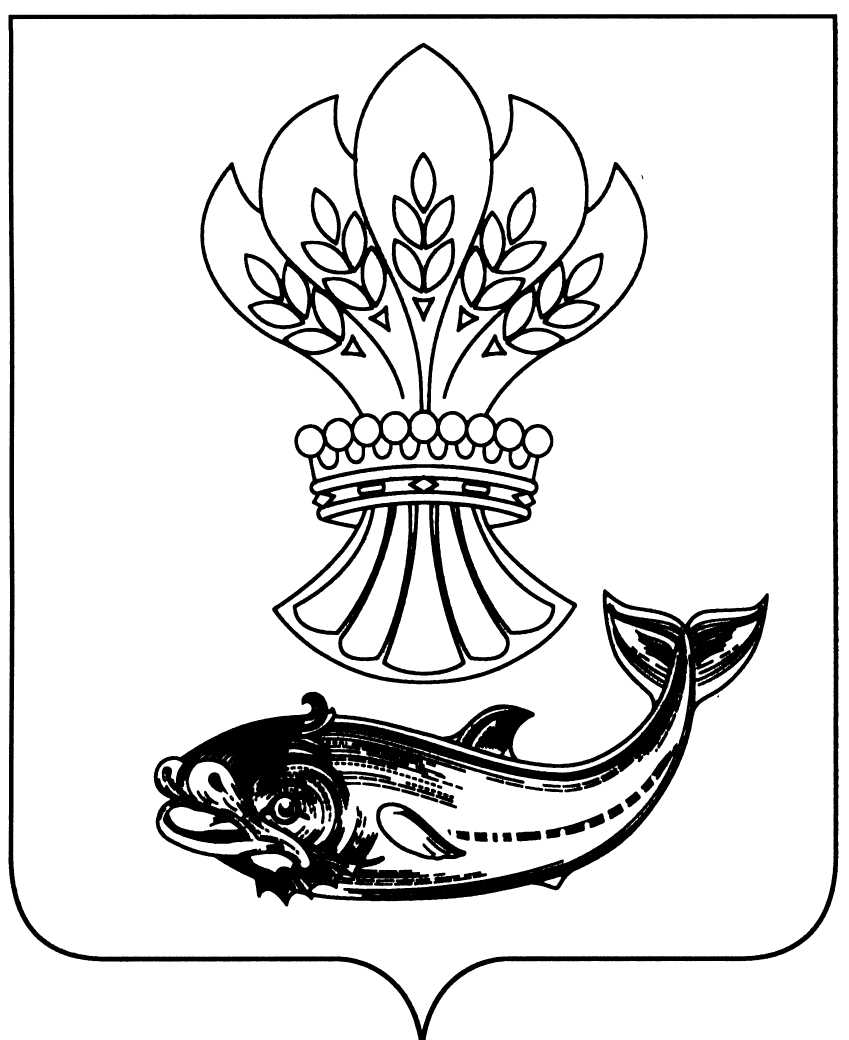 СОВЕТ НАРОДНЫХ ДЕПУТАТОВ ПАНИНСКОГО МУНИЦИПАЛЬНОГО РАЙОНА ВОРОНЕЖСКОЙ ОБЛАСТИР Е Ш Е Н И Еот 13.03.2019 № 174р.п. ПаниноВ соответствии с Федеральными законами от 06.10.2003 № 131-ФЗ «Об общих принципах организации местного самоуправления в Российской Федерации», от 26.12.2008 № 294-ФЗ «О защите прав юридических лиц и индивидуальных предпринимателей при осуществлении государственного контроля (надзора) и муниципального контроля», Совет народных депутатов Панинского муниципального района Воронежской области р е ш и л:1. Утвердить прилагаемый Порядок ведения перечня видов муниципального контроля и органов местного самоуправления, уполномоченных на их осуществление, на территории Панинского муниципального района Воронежской области. 2. Настоящее решение вступает в силу со дня его официального опубликования.3. Опубликовать настоящее решение в официальном периодическом печатном издании Панинского муниципального района Воронежской области «Панинский муниципальный вестник» и разместить на официальном сайте органов местного самоуправления Панинского муниципального района Воронежской области в информационно-телекоммуникационной сети «Интернет».УТВЕРЖДЕН решением Совета народных депутатов Панинского муниципального района Воронежской области от 13.03.2019 № 174ПОРЯДОКведения перечня видов муниципального контроля и органов местного самоуправления, уполномоченных на их осуществление, на территории Панинского муниципального района Воронежской области1. Общие положения1.1. Порядок ведения перечня видов муниципального контроля и органов местного самоуправления, уполномоченных на их осуществление, на территории Панинского муниципального района Воронежской области (далее - Порядок) разработан в соответствии с Федеральными законами от 06.10.2003 № 131-ФЗ «Об общих принципах организации местного самоуправления в Российской Федерации», от 26.12.2008 № 294-ФЗ «О защите прав юридических лиц и индивидуальных предпринимателей при осуществлении государственного контроля (надзора) и муниципального контроля», Уставом Панинского муниципального района Воронежской области.1.2. Порядок устанавливает процедуру ведения перечня видов муниципального контроля и органов местного самоуправления, уполномоченных на их осуществление, на территории Панинского муниципального района Воронежской области (далее - Перечень).1.3. Ведение Перечня осуществляется администрацией Панинского муниципального района Воронежской области.2. Ведение Перечня2.1. В Перечне указываются виды муниципального контроля и органы местного самоуправления, уполномоченные на их осуществление, на территории Панинского муниципального района Воронежской области.2.2. В Перечень вносятся сведения на основании муниципального правового акта администрации Панинского муниципального района Воронежской области, устанавливающего порядок организации и осуществления муниципального контроля в соответствующей сфере деятельности, а также полномочия органа местного самоуправления Панинского муниципального района Воронежской области на его осуществление, по форме согласно приложению к Порядку.2.3. В Перечень включается следующая информация:2.3.1. Наименование вида муниципального контроля, осуществляемого на территории Панинского муниципального района Воронежской области;2.3.2. Наименование органа местного самоуправления, уполномоченного на осуществление соответствующего вида муниципального контроля;2.3.3. Реквизиты нормативных правовых актов Российской Федерации, муниципальных правовых актов Панинского муниципального района Воронежской области, регулирующих соответствующий вид муниципального контроля.2.4. Внесение изменений в Перечень осуществляется в течение 10 дней со дня принятия (издания) муниципального правового акта администрации Панинского муниципального района Воронежской области, предусмотренного пунктом 2.2 Порядка, или внесения в него изменений.2.5. Отсутствие в перечне видов муниципального контроля сведений о виде муниципального контроля не препятствует реализации полномочий органов местного самоуправления по осуществлению соответствующего вида муниципального контроля.2.6. Перечень подлежит размещению на официальном сайте администрации Панинского муниципального района Воронежской области в информационно-телекоммуникационной сети «Интернет».Приложение к Порядку ведения перечня видов муниципального контроля и органов местного самоуправления, уполномоченных на их осуществление, на территории Панинского муниципального района Воронежской областиПЕРЕЧЕНЬвидов муниципального контроля и органов местного самоуправления, уполномоченных на их осуществление,на территории Панинского муниципального района Воронежской областиОб утверждении Порядка ведения перечня видов муниципального контроля и органов местного самоуправления, уполномоченных на их осуществление, на территории Панинского муниципального района Воронежской областиГлава Панинского муниципального районаН.В. ЩегловПредседатель Совета народных депутатов Панинского муниципального районаВ.Д. Жукавин№ п/пНаименование вида муниципального контроля, осуществляемого на территории Панинского муниципального района Воронежской областиНаименование органа местного самоуправления Панинского муниципального района Воронежской области, уполномоченного на осуществление соответствующего вида муниципального контроляРеквизиты нормативных правовых актов Российской Федерации, муниципальных правовых актов Панинского муниципального района Воронежской области, регулирующих соответствующий вид муниципального контроля